АДМИНИСТРАЦИЯ  ИЗОБИЛЬНЕНСКОГО  СЕЛЬСКОГО ПОСЕЛЕНИЯНИЖНЕГОРСКОГО  РАЙОНАРЕСПУБЛИКИ  КРЫМПОСТАНОВЛЕНИЕ16.06.2017 г.                               с.Изобильное                                         № _62О внесении изменений и дополнений в постановлениеАдминистрации № 19 от 28.02.2017 г. «Об утверждении Порядка формирования списка детей-сирот и детей, оставшихся без попечения родителей, лиц из числа детей-сирот и детей, оставшихся без попечения родителей, которые подлежат обеспечению жилыми помещениями на территории муниципального образования Изобильненское сельское поселение Нижнегорского района Республики Крым      Рассмотрев Протест прокуратуры от 13.06.2017 г. № 38-2017/07 на постановление Администрации № 19 от 28.02.2017 г. «Об утверждении Порядкаформирования списка детей-сирот и детей, оставшихся  без попечения родителей, лиц из числа детей-сирот и детей, оставшихся без попечения родителей, которые подлежат обеспечению жилыми помещениями на территории муниципального образования Изобильненское сельское поселение Нижнегорского района Республики Крым», руководствуясь Федеральным законом от 21.12.96 N 159-ФЗ "О дополнительных гарантиях по социальной поддержке детей-сирот и детей, оставшихся без попечения родителей", Законом Республики Крым от 18.12.2014 N 46-ЗРК/2014 "Об обеспечении жилыми помещениями детей-сирот, детей, оставшихся без попечения родителей и лиц из их числа в Республике Крым", администрация Изобильненского сельского поселения                                                                  ПОСТАНОВЛЯЕТ:      1.  Внести  в Постановление   Администрации  № 19 от 28.02.2017 г. «Об утверждении Порядка формирования списка детей-сирот и детей, оставшихся без попечения родителей, лиц из числа детей-сирот и детей, оставшихся без попечения родителей, которые подлежат обеспечению жилыми помещениями на территории муниципального образования Изобильненское сельское поселение Нижнегорского района Республики Крым  следующие дополнения и изменения:     1.1.п.1.2. Порядка изложить в новой редакции:«1.2. В список лиц, подлежащих обеспечению жилыми помещениями (далее – Список), включаются дети-сироты и дети, оставшиеся без попечения родителей, которые не являются нанимателями жилых помещений по договорам социального найма или членами семьи нанимателя жилого помещения по договору социального найма либо собственниками жилых помещений, а также дети-сироты и дети, оставшиеся без попечения родителей, которые являются нанимателями жилых помещений по договорам социального найма или членами семьи нанимателя жилого помещения по договору социального найма либо собственниками жилых помещений, в случае если их проживание в ранее занимаемых жилых помещениях признается невозможным, достигшие возраста 14 лет»;     1.2. п.1.3. Порядка изложить в новой редакции:«1.3. Основанием для рассмотрения вопроса о включении лица, указанного в пункте 1.2.Порядка , в Список является заявление законного представителя детей-сирот и детей, оставшихся без попечения родителей, самого лица, сообщение органа опеки и попечительства, учреждения для детей-сирот и детей, оставшихся без попечения родителей, о лице, подлежащем включению в Список. Заявление (сообщение) подается (направляется) в уполномоченный орган. При отсутствии заявления законного представителя по достижении 18-летнего возраста детей-сирот и детей, оставшихся без попечения родителей, такое заявление подается самим лицом»;        1.3. п.2.1. Порядка изложить в новой редакции:«2.1. К заявлению (сообщению) прилагаются документы (их надлежащим образом заверенные копии), перечень которых установлен Правительством Российской Федерации, а именно: 1) документы, подтверждающие право пользования жилым помещением, невозможность проживания в котором подлежит установлению (договор, ордер, решение о предоставлении жилого помещения); 2) документы, подтверждающие состав семьи (свидетельство (свидетельства) о рождении детей-сирот и детей, оставшихся без попечения родителей (детей), свидетельство о заключении (расторжении) брака, решение об усыновлении (удочерении), решение суда о признании членом семьи);3) выписка из документов технического учета с поэтажным планом и экспликацией; 4) справка органа, осуществляющего государственную регистрацию прав на недвижимое имущество, о наличии или отсутствии жилых помещений на праве собственности.        К заявлению также прилагаются документы, подтверждающие факт невозможности проживания, к числу которых относятся: 1) вступившее в законную силу решение суда об отказе в принудительном обмене жилого помещения, предоставленного по договору социального найма, в случае проживания в нем лиц, лишенных родительских прав, в отношении лица, относящегося к категории детей-сирот и детей, оставшихся без попечения родителей, невозможность проживания которого в занимаемом (ранее занимаемом) жилом помещении устанавливается; 2) справка государственного или муниципального учреждения здравоохранения о том, что лицо, проживающее в жилом помещении, нанимателем или членом семьи нанимателя по договору социального найма либо собственником которого он является, страдает тяжелой формой хронических заболеваний, при которых совместное проживание с ним в одном жилом помещении невозможно; 3) заключение межведомственной комиссии о признании в порядке, установленном постановлением Правительства Российской Федерации от 28 января 2006 года № 47 "Об утверждении Положения о признании помещения жилым помещением, жилого помещения непригодным для проживания и многоквартирного дома аварийным и подлежащим сносу или реконструкции", жилого помещения непригодным для постоянного проживания; 4) выписка из домовой (поквартирной) книги или иной документ, содержащие сведения о проживающих совместно с детьми-сиротами и детьми, оставшимися без попечения родителей, совершеннолетних и несовершеннолетних лицах, в случае если общая площадь жилого помещения, приходящаяся на одно лицо, проживающее в данном жилом помещении, менее учетной нормы площади жилого помещения. 1.4. п.5.1. Порядка изложить в новой редакции:Исключение детей-сирот и детей, оставшихся без попечения родителей, из Списка осуществляется в следующих случаях: 1) при предоставлении жилого помещения в соответствии с Федеральным законом "О дополнительных гарантиях по социальной поддержке детей-сирот и детей, оставшихся без попечения родителей" и настоящим Законом; 2) при утрате оснований для предоставления жилого помещения в соответствии с Федеральным законом "О дополнительных гарантиях по социальной поддержке детей-сирот и детей, оставшихся без попечения родителей" и настоящим Законом; 3) при переезде из Республики Крым на новое постоянное место жительства в другой субъект Российской Федерации и включения детей-сирот и детей, оставшихся без попечения родителей, в соответствующий список в другом субъекте Российской Федерации. 2.Настоящее Постановление разместить на информационном стенде администрации Изобильненского  сельского поселения и на официальном сайте муниципального образования Изобильненского  сельское поселение Нижнегорского района  Республики Крым http://izobilnoe-sp.ru .3. Контроль за исполнением настоящего постановления оставляю за собой.Глава администрацииИзобильненского сельского совета                                        Нижнегорского района Республики Крым                                       Л.Г.НазароваПриложениек постановлению Администрации Изобильненского сельского поселения
от _28.02_ . N 19__в редакции Постановления от 16.06.2017 г.   № 62Порядок
формирования списка детей-сирот и детей, оставшихся без попечения родителей, лиц из числа детей-сирот и детей, оставшихся без попечения родителей, которые подлежат обеспечению благоустроенными жилыми помещениями на территории муниципального образования Изобильненского сельского поселения Нижнегорского района Республики Крым1. Общие положения1.1. Порядок формирования списка детей-сирот и детей, оставшихся без попечения родителей, лиц из числа детей-сирот и детей, оставшихся без попечения родителей, которые подлежат обеспечению благоустроенными жилыми помещениями (далее - Порядок) разработан в целях регламентации процедуры формирования и ведения списка детей-сирот, детей, оставшихся без попечения родителей, лиц из числа детей-сирот и детей, оставшихся без попечения родителей (далее - дети-сироты и лица из их числа), имеющих право на обеспечение жилыми помещениями по договорам найма специализированных жилых помещений специализированного жилищного фонда муниципального образования Изобильненского сельского поселения Нижнегорского района Республики Крым.1.2. (в новой редакции)  В список лиц, подлежащих обеспечению жилыми помещениями (далее – Список), включаются дети-сироты и дети, оставшиеся без попечения родителей, которые не являются нанимателями жилых помещений по договорам социального найма или членами семьи нанимателя жилого помещения по договору социального найма либо собственниками жилых помещений, а также дети-сироты и дети, оставшиеся без попечения родителей, которые являются нанимателями жилых помещений по договорам социального найма или членами семьи нанимателя жилого помещения по договору социального найма либо собственниками жилых помещений, в случае если их проживание в ранее занимаемых жилых помещениях признается невозможным, достигшие возраста 14 лет.1.3. (в новой редакции) Основанием для рассмотрения вопроса о включении лица, указанного в пункте 1.2.Порядка , в Список является заявление законного представителя детей-сирот и детей, оставшихся без попечения родителей, самого лица, сообщение органа опеки и попечительства, учреждения для детей-сирот и детей, оставшихся без попечения родителей, о лице, подлежащем включению в Список. Заявление (сообщение) подается (направляется) в уполномоченный орган. При отсутствии заявления законного представителя по достижении 18-летнего возраста детей-сирот и детей, оставшихся без попечения родителей, такое заявление подается самим лицом1.4. В указанном заявлении должны содержаться фамилия, имя, отчество лица, нуждающегося в предоставлении жилого помещения, сведения о месте его рождения, прежнем месте жительства, гражданстве, а также о наличии права на ранее занимаемое жилое помещение (права нанимателя по договору социального найма или члена его семьи либо права собственника жилого помещения). Отсутствие указанных сведений также отражается в заявлении.2. Перечень документов, необходимых для включения в список детей-сирот и лиц из их числа, которые подлежат обеспечению благоустроенными жилыми помещениями2.1. (в новой редакции) К заявлению (сообщению) прилагаются документы (их надлежащим образом заверенные копии), перечень которых установлен Правительством Российской Федерации, а именно: 1) документы, подтверждающие право пользования жилым помещением, невозможность проживания в котором подлежит установлению (договор, ордер, решение о предоставлении жилого помещения); 2) документы, подтверждающие состав семьи (свидетельство (свидетельства) о рождении детей-сирот и детей, оставшихся без попечения родителей (детей), свидетельство о заключении (расторжении) брака, решение об усыновлении (удочерении), решение суда о признании членом семьи);3) выписка из документов технического учета с поэтажным планом и экспликацией; 4) справка органа, осуществляющего государственную регистрацию прав на недвижимое имущество, о наличии или отсутствии жилых помещений на праве собственности.        К заявлению также прилагаются документы, подтверждающие факт невозможности проживания, к числу которых относятся: 1) вступившее в законную силу решение суда об отказе в принудительном обмене жилого помещения, предоставленного по договору социального найма, в случае проживания в нем лиц, лишенных родительских прав, в отношении лица, относящегося к категории детей-сирот и детей, оставшихся без попечения родителей, невозможность проживания которого в занимаемом (ранее занимаемом) жилом помещении устанавливается; 2) справка государственного или муниципального учреждения здравоохранения о том, что лицо, проживающее в жилом помещении, нанимателем или членом семьи нанимателя по договору социального найма либо собственником которого он является, страдает тяжелой формой хронических заболеваний, при которых совместное проживание с ним в одном жилом помещении невозможно; 3) заключение межведомственной комиссии о признании в порядке, установленном постановлением Правительства Российской Федерации от 28 января 2006 года № 47 "Об утверждении Положения о признании помещения жилым помещением, жилого помещения непригодным для проживания и многоквартирного дома аварийным и подлежащим сносу или реконструкции", жилого помещения непригодным для постоянного проживания; 4) выписка из домовой (поквартирной) книги или иной документ, содержащие сведения о проживающих совместно с детьми-сиротами и детьми, оставшимися без попечения родителей, совершеннолетних и несовершеннолетних лицах, в случае если общая площадь жилого помещения, приходящаяся на одно лицо, проживающее в данном жилом помещении, менее учетной нормы площади жилого помещения2.2. Заявители вправе не предоставлять документы (их надлежащим образом заверенные копии), находящиеся в распоряжении органов, предоставляющих государственные услуги, иных государственных органов, органов местного самоуправления либо подведомственных государственным органам или органам местного самоуправления организаций. В таком случае администрация сельского поселения самостоятельно запрашивает документы (их копии или содержащиеся в них сведения).3. Перечень оснований для отказа во включении в список детей-сирот и лиц из их числа, которые подлежат обеспечению благоустроенными жилыми помещениями3.1. Заявителю отказывается во включении в список детей-сирот и лиц из их числа, которые подлежат обеспечению благоустроенными жилыми помещениями в следующих случаях:- лицо, в отношении которого подано заявление об учете сведений, не относится к категории детей-сирот и лиц из их числа;- не выявлены обстоятельства невозможности проживания детей-сирот и лиц из их числа в жилых помещениях нанимателями или членами семьи нанимателя по договору социального найма, либо собственниками которых они являются.4. Принятие решения о включении лиц в список детей-сирот и лиц из их числа, которые подлежат обеспечению благоустроенными жилыми помещениями или отказе во включении в список детей-сирот и лиц из их числа, которые подлежат обеспечению благоустроенными жилыми помещениями4.1. Поступившие в Администрацию сельского поселения заявление и приложенные к нему документы регистрируются в Администрации сельского поселения в порядке, установленном Инструкцией по делопроизводству в Администрации сельского поселения.4.2. Заявление и приложенные к нему документы, указанные в пункте 2.1. Порядка передаются для рассмотрения в жилищную комиссию администрации сельского поселения (далее - жилищная комиссия).При рассмотрении заявления проводится проверка достоверности изложенных в нем сведений.По результатам проверки заявления, на основании рекомендаций жилищной комиссии, Администрацией сельского поселения принимается одно из следующих решений:4.2.1. О включении лица в список детей-сирот и лиц из их числа, которые подлежат обеспечению благоустроенными жилыми помещениями. Ответственное должностное лицо готовит проект постановления Администрации сельского поселения о включении его в список детей-сирот и лиц из их числа, которые подлежат обеспечению благоустроенными жилыми помещениями.4.2.2. Об отказе во включении лица в список детей-сирот и лиц из их числа, которые подлежат обеспечению благоустроенными жилыми помещениями.Ответственное должностное лицо готовит проект постановления Администрации сельского поселения об отказе во включении в список детей-сирот и лиц из их числа, которые подлежат обеспечению благоустроенными жилыми помещениями.4.3. Проект постановления Администрации сельского поселения согласовывается в установленном инструкцией по делопроизводству порядке.4.4. Решение о включении лиц в список детей-сирот и лиц из их числа, которые подлежат обеспечению благоустроенными жилыми помещениями или об отказе во включении в список детей-сирот и лиц из их числа, которые подлежат обеспечению благоустроенными жилыми помещениями оформляется постановлением Администрации сельского поселения.4.5. Постановление Администрации сельского поселения принимается в течение 30 дней со дня обращения Заявителя.4.6. Ответственное должностное лицо не позднее десяти рабочих дней со дня принятия постановления Администрации сельского поселения выдает нарочным или направляет по почте заявителю выписку из данного постановления.4.7. На лиц, включенных в список детей-сирот, которые подлежат обеспечению благоустроенными жилыми помещениями формируются учетные дела, в которых содержатся все документы (либо их копии), являющиеся основанием для учета сведений о детях-сиротах и лицах из их числа, имеющих право на обеспечение жилыми помещениями по договорам найма специализированных жилых помещений.4.8. Ведение учета осуществляется в порядке очередности, исходя из времени принятия на учет и включения в список детей-сирот и лиц из их числа, которые подлежат обеспечению благоустроенными жилыми помещениями, учитываются в Книге учета сведений о детях-сиротах и лицах из их числа, имеющих право на обеспечение жилыми помещениями по договорам найма специализированных жилых помещений (приложение), далее - Книга.Книга должна быть пронумерована, прошнурована, скреплена печатью Администрации сельского поселения.4.9. Ответственное должностное лицо в установленный срок направляет списки детей-сирот и лиц из их числа в Администрацию Нижнегорского района.4.10. Ответственное должностное лицо ежегодно в срок по 1 апреля организует проведение проверки сохранения обстоятельств, послуживших основанием для включения в список детей-сирот и лиц из их числа. В случае если в составе сведений указанных лиц произошли изменения, лицо должно представить документы, подтверждающие данные изменения, в течение тридцати календарных дней.5. Порядок исключения из списка детей-сирот и лиц из их числа, которые подлежат обеспечению благоустроенными жилыми помещениями5.1. (в новой редакции) Исключение детей-сирот и детей, оставшихся без попечения родителей, из Списка осуществляется в следующих случаях: 1) при предоставлении жилого помещения в соответствии с Федеральным законом "О дополнительных гарантиях по социальной поддержке детей-сирот и детей, оставшихся без попечения родителей" и настоящим Законом; 2) при утрате оснований для предоставления жилого помещения в соответствии с Федеральным законом "О дополнительных гарантиях по социальной поддержке детей-сирот и детей, оставшихся без попечения родителей" и настоящим Законом; 3) при переезде из Республики Крым на новое постоянное место жительства в другой субъект Российской Федерации и включения детей-сирот и детей, оставшихся без попечения родителей, в соответствующий список в другом субъекте Российской Федерации;5.2. При наличии оснований, указанных в пункте 5.1. Порядка, ответственное должностное лицо, с учетом рекомендацией жилищной комиссии, готовит проект постановления Администрации сельского поселения об исключении из списка детей-сирот и лиц из их числа, которые подлежат обеспечению благоустроенными жилыми помещениями.5.3. Проект постановления Администрации сельского поселения согласовывается в установленном инструкцией по делопроизводству порядке.5.4. Постановление Администрации сельского поселения об исключении из списка детей-сирот и лиц из их числа, которые подлежат обеспечению благоустроенными жилыми помещениями принимается в течение 30 дней со дня установления обстоятельств, указанных в пункте 5.1. Порядка.5.5. Ответственное должностное лицо не позднее десяти рабочих дней со дня принятия постановления выдает нарочным или направляет по почте заявителю выписку из данного постановления.Приложение
к Порядку формирования
списка детей-сирот и детей, оставшихся
без попечения родителей, лиц из
числа детей-сирот и детей, оставшихся
без попечения родителей, которые
 подлежат обеспечению благоустроенными
 жилыми помещениямиОбразец заявления законного представителя несовершеннолетнего                                                                             кому ____________________________                                                       от _________________________________                                                    Ф.И.О. заявителя                                               Дата рождения: _________________                                                 Документ, удостоверяющий личность                                                                                                                                          _____________________________                                                                                                                          наименование, документы, серия, номер, дата  выдачи,  кем  выдан                                                                          Адрес регистрации:_____________________                                                                          ________________________________________                                                                         Адрес фактического проживания: ____________                                                                         _________________________________________                                                               Телефон: ________________________________                                                               являющегося законным представителем __________________________________________________                                         (заполняется при подаче заявления законным представителем)ЗАЯВЛЕНИЕ Прошу включить ______________________________________________________________                                           (Ф.И.О., дата рождения, данные документа, удостоверяющего личность)_____________________________________________________________________________    в список детей-сирот и детей, оставшихся без попечения родителей, лиц из числа детей-сирот и детей, оставшихся без попечения родителей, которые подлежат обеспечению жилыми помещениями в соответствии с Федеральным законом от 21.12.1996 N 159-ФЗ "О дополнительных гарантиях по социальной  поддержке детей-сирот и детей, оставшихся без попечения родителей", Законом Республики Крым от 18 декабря 2014 г. N 46-ЗРК/2014 "Об обеспечении жилыми помещениями детей-сирот, детей, оставшихся без попечения родителей, и лиц из их числа в Республике Крым"

Сообщаю следующие сведения: ______________________________________________________                                                                   Ф.И.О., дата рожденияотносится к категории:  дети-сироты, дети, оставшихся без попечения родителей, и лица из их числа, подлежащих обеспечению жилыми помещениями                                                           (нужное подчеркнуть)- не имеющим закрепленного жилого помещения;- имеющим закрепленное жилое помещение, которое находится в непригодном для проживания состоянии и не подлежит ремонту    Настоящим заявлением подтверждаю, что ранее ________________________________________________________________________________                                                   (Ф.И.О., дата рождения)не обеспечивался жильем в рамках предусмотренных законодательством Российской Федерации, субъектов Российской Федерации гарантий прав детей-сирот и детей, оставшихся без попечения родителей, лиц из числа детей-сирот, детей, оставшихся без попечения родителей, на обеспечение жилой площадью, не является нанимателем жилого помещения по договору социального найма или членом семьи нанимателя жилого помещения по договору социального найма либо собственником жилых помещений_____________________________________________________________________________(Ф.И.О., дата рождения заявителя, в случае подачи заявления законным представителем: Ф.И.О., дата рождения лица, чьи интересы представляются)предупреждены, что в случае выявления сведений, не соответствующих указанным в заявлении, послуживших основанием для включения в список детей-сирот и детей, оставшихся без попечения родителей, лиц из числа детей-сирот и детей, оставшихся без попечения родителей, _______________________________________________________________________________будет                                                                                                                     Ф.И.Оисключен(-на) из указанного списка установленном порядке.    С условиями включения в список детей-сирот и детей, оставшихся без попечения родителей, лиц из числа детей-сирот и детей, оставшихся без попечения родителей, ознакомлен(-на) и обязуюсь их выполнять.    Прилагаю следующие документы (указать реквизиты представленных заявителем документов):1) ___________________________________________________________________________2) ___________________________________________________________________________3) ___________________________________________________________________________  4) _________________________________________________________________________В соответствии с ЖК РФ и федеральным законом от 27.07.2006 года № 152-ФЗ «О персональных данных» я выражаю свое согласие на обработку моих персональных данных, персональных данных моего подопечного в Управлении по делам несовершеннолетних и защите и прав администрации Нижнегорского района, расположенного по адресу: РК, пгт. Нижнегорский, ул. Фрунзе, д.2.Обработка и проверка моих персональных данных и персональных данных моего подопечного (фамилия, имя, отчество, адрес, дата и место рождения, адрес, паспортные данные, семейное, социальное положение, другая информация) будет осуществляться путем оформления личного дела на бумажном носителе информации, занесения персональных данных в базу данных Управлении по делам несовершеннолетних и защите и прав администрации Нижнегорского района с использованием средств  автоматизации с целью дальнейшего сбора, систематизации, накопления, хранения, уточнения, использования, распространения (в том числе на передачу третьим лицам, сотрудничающим с управлением по делам несовершеннолетних и защите и прав) при условии соблюдения конфиденциальности данных с целью реализации моих жилищных прав, установленных действующим законодательством. Настоящее согласие действует в течение срока хранения личного дела.Мне известно, что я могу отозвать свое согласие на обработку персональных данных путем подачи письменного заявления в Управлении по делам несовершеннолетних и защите и прав администрации Нижнегорского района.Всего документов _______, в ______________ экз. каждый, всего листов_____________. Подписи заявителя и членов семьи (в случае подачи заявления законным представителем только заявителя): ______________                         ____________                          ________________________              дата                                                            подпись                                                    расшифровка подписи: Ф.И.О.    Личность заявителя установлена, подлинность подписи заявителя и членов его семьи (в случае подачи заявления законным представителем только заявителя) удостоверяю . ______________                         ____________                          __________________________           дата                                                       подпись                                                       расшифровка подписи: Ф.И.О.Расписка в получении документов_____________________________________________________________________________Ответственное лицо УДН и ЗП администрации Нижнегорского района РКПринял от гр. _______________________________________    ______________ г.рождения,паспорт серия ____ № _________, зарегистрированный по адресу:__________________________________________________________________________________________________,ниже перечисленные документы:1. ___________________________________________________________________________2.____________________________________________________________________________3. ___________________________________________________________________________4 ____________________________________________________________________________5.____________________________________________________________________________6.____________________________________________________________________________7.____________________________________________________________________________ ______________                         ____________                          _________________________                дата                                                       подпись                                                       расшифровка подписи: Ф.И.О.ведущий специалист администрации                                        Л.В.СлесаренкоПриложение
к Порядку формирования
списка детей-сирот и детей, оставшихся
без попечения родителей, лиц из
числа детей-сирот и детей, оставшихся
без попечения родителей, которые
 подлежат обеспечению благоустроенными
 жилыми помещениямиОбразец заявления лица, из числа детей-сирот и детей, оставшихся без попечения родителей                                                                      кому________________________                                             от _____________________________                                                    Ф.И.О. заявителя                                              Дата рождения: _________________                                  Документ, удостоверяющий                                             личность:______________________                                              _____________________________                                                            наименование, документы, серия, номер, дата  выдачи,  кем  выдан                                                                          Адрес регистрации:_____________________                                                                          ________________________________________                                                                         Адрес фактического проживания: ____________                                                                         _________________________________________                                                               Телефон: ________________________________ЗАЯВЛЕНИЕ Прошу включить  меня, _______________________________________________________                                           (Ф.И.О., дата рождения, данные документа, удостоверяющего личность)_____________________________________________________________________________    в список детей-сирот и детей, оставшихся без попечения родителей, лиц из числа детей-сирот и детей, оставшихся без попечения родителей, которые подлежат обеспечению жилыми помещениями в соответствии с Федеральным законом от 21.12.1996 N 159-ФЗ "О дополнительных гарантиях по социальной  поддержке детей-сирот и детей, оставшихся без попечения родителей", Законом Республики Крым от 18 декабря 2014 г. N 46-ЗРК/2014 "Об обеспечении жилыми помещениями детей-сирот, детей, оставшихся без попечения родителей, и лиц из их числа в Республике Крым"

Сообщаю следующие сведения:Я,____________________________________________________________________________                                                                  Ф.И.О., дата рожденияотношусь к категории:  дети-сироты, дети, оставшихся без попечения родителей, и лица из их числа, подлежащих обеспечению жилыми помещениями                                                           (нужное подчеркнуть)- не имеющим закрепленного жилого помещения;- имеющим закрепленное жилое помещение, которое находится в непригодном для проживания состоянии и не подлежит ремонту    Настоящим заявлением подтверждаю, что ранее __________________________________________________________________________________________________________________________________________________________                                                   (Ф.И.О., дата рождения)не обеспечивался жильем в рамках предусмотренных законодательством Российской Федерации, субъектов Российской Федерации гарантий прав детей-сирот и детей, оставшихся без попечения родителей, лиц из числа детей-сирот, детей, оставшихся без попечения родителей, на обеспечение жилой площадью, не является нанимателем жилого помещения по договору социального найма или членом семьи нанимателя жилого помещения по договору социального найма либо собственником жилых помещений_____________________________________________________________________________(Ф.И.О., дата рождения заявителя, в случае подачи заявления законным представителем: Ф.И.О., дата рождения лица, чьи интересы представляются)предупреждены, что в случае выявления сведений, не соответствующих указанным в заявлении, послуживших основанием для включения в список детей-сирот и детей, оставшихся без попечения родителей, лиц из числа детей-сирот и детей, оставшихся без попечения родителей, _______________________________________________________________________________будет                                                                                                                     Ф.И.Оисключен(-на) из указанного списка установленном порядке.    С условиями включения в список детей-сирот и детей, оставшихся без попечения родителей, лиц из числа детей-сирот и детей, оставшихся без попечения родителей, ознакомлен(-на) и обязуюсь их выполнять.    Прилагаю следующие документы (указать реквизиты представленных заявителем документов):1) ___________________________________________________________________________2) ___________________________________________________________________________3) ___________________________________________________________________________  4) _______________________________________________________________________В соответствии с ЖК РФ и федеральным законом от 27.07.2006 года № 152-ФЗ «О персональных данных» я выражаю свое согласие на обработку моих персональных данных в Управлении по делам несовершеннолетних и защите и прав администрации Нижнегорского района, расположенного по адресу: РК, пгт. Нижнегорский, ул. Фрунзе, д.2.Обработка и проверка моих персональных данных и персональных данных моего подопечного (фамилия, имя, отчество, адрес, дата и место рождения, адрес, паспортные данные, семейное, социальное положение, другая информация) будет осуществляться путем оформления личного дела на бумажном носителе информации, занесения персональных данных в базу данных Управлении по делам несовершеннолетних и защите и прав администрации Нижнегорского района с использованием средств  автоматизации с целью дальнейшего сбора, систематизации, накопления, хранения, уточнения, использования, распространения (в том числе на передачу третьим лицам, сотрудничающим с управлением по делам несовершеннолетних и защите и прав) при условии соблюдения конфиденциальности данных с целью реализации моих жилищных прав, установленных действующим законодательством. Настоящее согласие действует в течение срока хранения личного дела.Мне известно, что я могу отозвать свое согласие на обработку персональных данных путем подачи письменного заявления в Управлении по делам несовершеннолетних и защите и прав администрации Нижнегорского района.Всего документов _______, в ______________ экз. каждый, всего листов_____________.Подписи заявителя:  ______________                         ____________                          ________________________              дата                                                            подпись                                                    расшифровка подписи: Ф.И.О.    Личность заявителя установлена, подлинность подписи заявителя удостоверяю .______________                         ____________                          __________________________           дата                                                       подпись                                                       расшифровка подписи: Ф.И.О.                                        Расписка в получении документов_____________________________________________________________________________Ответственное лицо УДН и ЗП администрации Нижнегорского района РКПринял от гр. _______________________________________    ______________ г.рождения,паспорт серия ____ № _________, зарегистрированный по адресу:__________________________________________________________________________________________________,ниже перечисленные документы:1. ___________________________________________________________________________2.____________________________________________________________________________3. ___________________________________________________________________________4 ____________________________________________________________________________5.____________________________________________________________________________6.____________________________________________________________________________7.____________________________________________________________________________ ______________                         ____________                          _________________________                дата                                                       подпись                                                       расшифровка подписи: Ф.И.О.ведущий специалист администрации                            Л.В.Слесаренко                                                                                                                                                                                                              Приложение
к Порядку формирования
списка детей-сирот и детей, оставшихся
без попечения родителей, лиц из
числа детей-сирот и детей, оставшихся
без попечения родителей, которые
 подлежат обеспечению благоустроенными
 жилыми помещениямиКнига учета
сведений о детях-сиротах и лицах из их числа, имеющих право на обеспечение жилыми помещениями по договорам найма специализированных жилых помещений                                                                                                                                                                                                              Приложение
к Порядку формирования
списка детей-сирот и детей, оставшихся
без попечения родителей, лиц из
числа детей-сирот и детей, оставшихся
без попечения родителей, которые
 подлежат обеспечению благоустроенными
 жилыми помещениямиКнига учета
сведений о детях-сиротах и лицах из их числа, имеющих право на обеспечение жилыми помещениями по договорам найма специализированных жилых помещений                                                                                                                                                                                                              Приложение
к Порядку формирования
списка детей-сирот и детей, оставшихся
без попечения родителей, лиц из
числа детей-сирот и детей, оставшихся
без попечения родителей, которые
 подлежат обеспечению благоустроенными
 жилыми помещениямиКнига учета
сведений о детях-сиротах и лицах из их числа, имеющих право на обеспечение жилыми помещениями по договорам найма специализированных жилых помещений                                                                                                                                                                                                              Приложение
к Порядку формирования
списка детей-сирот и детей, оставшихся
без попечения родителей, лиц из
числа детей-сирот и детей, оставшихся
без попечения родителей, которые
 подлежат обеспечению благоустроенными
 жилыми помещениямиКнига учета
сведений о детях-сиротах и лицах из их числа, имеющих право на обеспечение жилыми помещениями по договорам найма специализированных жилых помещений                                                                                                                                                                                                              Приложение
к Порядку формирования
списка детей-сирот и детей, оставшихся
без попечения родителей, лиц из
числа детей-сирот и детей, оставшихся
без попечения родителей, которые
 подлежат обеспечению благоустроенными
 жилыми помещениямиКнига учета
сведений о детях-сиротах и лицах из их числа, имеющих право на обеспечение жилыми помещениями по договорам найма специализированных жилых помещений                                                                                                                                                                                                              Приложение
к Порядку формирования
списка детей-сирот и детей, оставшихся
без попечения родителей, лиц из
числа детей-сирот и детей, оставшихся
без попечения родителей, которые
 подлежат обеспечению благоустроенными
 жилыми помещениямиКнига учета
сведений о детях-сиротах и лицах из их числа, имеющих право на обеспечение жилыми помещениями по договорам найма специализированных жилых помещений                                                                                                                                                                                                              Приложение
к Порядку формирования
списка детей-сирот и детей, оставшихся
без попечения родителей, лиц из
числа детей-сирот и детей, оставшихся
без попечения родителей, которые
 подлежат обеспечению благоустроенными
 жилыми помещениямиКнига учета
сведений о детях-сиротах и лицах из их числа, имеющих право на обеспечение жилыми помещениями по договорам найма специализированных жилых помещений                                                                                                                                                                                                              Приложение
к Порядку формирования
списка детей-сирот и детей, оставшихся
без попечения родителей, лиц из
числа детей-сирот и детей, оставшихся
без попечения родителей, которые
 подлежат обеспечению благоустроенными
 жилыми помещениямиКнига учета
сведений о детях-сиротах и лицах из их числа, имеющих право на обеспечение жилыми помещениями по договорам найма специализированных жилых помещений                                                                                                                                                                                                              Приложение
к Порядку формирования
списка детей-сирот и детей, оставшихся
без попечения родителей, лиц из
числа детей-сирот и детей, оставшихся
без попечения родителей, которые
 подлежат обеспечению благоустроенными
 жилыми помещениямиКнига учета
сведений о детях-сиротах и лицах из их числа, имеющих право на обеспечение жилыми помещениями по договорам найма специализированных жилых помещений                                                                                                                                                                                                              Приложение
к Порядку формирования
списка детей-сирот и детей, оставшихся
без попечения родителей, лиц из
числа детей-сирот и детей, оставшихся
без попечения родителей, которые
 подлежат обеспечению благоустроенными
 жилыми помещениямиКнига учета
сведений о детях-сиротах и лицах из их числа, имеющих право на обеспечение жилыми помещениями по договорам найма специализированных жилых помещений                                                                                                                                                                                                              Приложение
к Порядку формирования
списка детей-сирот и детей, оставшихся
без попечения родителей, лиц из
числа детей-сирот и детей, оставшихся
без попечения родителей, которые
 подлежат обеспечению благоустроенными
 жилыми помещениямиКнига учета
сведений о детях-сиротах и лицах из их числа, имеющих право на обеспечение жилыми помещениями по договорам найма специализированных жилых помещений                                                                                                                                                                                                              Приложение
к Порядку формирования
списка детей-сирот и детей, оставшихся
без попечения родителей, лиц из
числа детей-сирот и детей, оставшихся
без попечения родителей, которые
 подлежат обеспечению благоустроенными
 жилыми помещениямиКнига учета
сведений о детях-сиротах и лицах из их числа, имеющих право на обеспечение жилыми помещениями по договорам найма специализированных жилых помещений                                                                                                                                                                                                              Приложение
к Порядку формирования
списка детей-сирот и детей, оставшихся
без попечения родителей, лиц из
числа детей-сирот и детей, оставшихся
без попечения родителей, которые
 подлежат обеспечению благоустроенными
 жилыми помещениямиКнига учета
сведений о детях-сиротах и лицах из их числа, имеющих право на обеспечение жилыми помещениями по договорам найма специализированных жилых помещений                                                                                                                                                                                                              Приложение
к Порядку формирования
списка детей-сирот и детей, оставшихся
без попечения родителей, лиц из
числа детей-сирот и детей, оставшихся
без попечения родителей, которые
 подлежат обеспечению благоустроенными
 жилыми помещениямиКнига учета
сведений о детях-сиротах и лицах из их числа, имеющих право на обеспечение жилыми помещениями по договорам найма специализированных жилых помещений                                                                                                                                                                                                              Приложение
к Порядку формирования
списка детей-сирот и детей, оставшихся
без попечения родителей, лиц из
числа детей-сирот и детей, оставшихся
без попечения родителей, которые
 подлежат обеспечению благоустроенными
 жилыми помещениямиКнига учета
сведений о детях-сиротах и лицах из их числа, имеющих право на обеспечение жилыми помещениями по договорам найма специализированных жилых помещений                                                                                                                                                                                                              Приложение
к Порядку формирования
списка детей-сирот и детей, оставшихся
без попечения родителей, лиц из
числа детей-сирот и детей, оставшихся
без попечения родителей, которые
 подлежат обеспечению благоустроенными
 жилыми помещениямиКнига учета
сведений о детях-сиротах и лицах из их числа, имеющих право на обеспечение жилыми помещениями по договорам найма специализированных жилых помещенийНачатаНачата2020г.г.г.ОкончеаОкончеа2020г.г.г.N
п/пНомер и дата решения о принятии на учет, основание принятия на учетНомер и дата решения о принятии на учет, основание принятия на учетФамилия, имя, отчество, дата рождения заявителяФамилия, имя, отчество, дата рождения заявителяКоличество членов семьиКоличество членов семьиКоличество членов семьиПричина включения в списокАдрес места жительства (пребывания)Адрес места жительства (пребывания)Дата возникновения права на внеочередное предоставление жильяНомер и дата решения о включении в список на внеочередное предоставление жилого помещения Основания данного решенияНомер по списку на внеочередное предоставление жилого помещения, основание внеочередного предоставления жилого помещенияДата и основания утраты права на внеочередное предоставление жилого помещенияПримечаниеПримечание12233444566789101111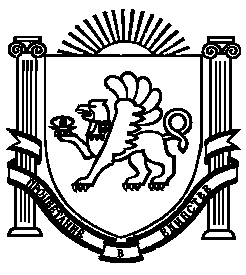 